Выписка из протокола заседания конкурсной комиссииТамбовского ВРЗ АО «ВРМ»14.03.2022										№ К - 9Присутствовали:Повестка дня:О подведении итогов открытого конкурса № 004/ТВРЗ/2022 на право заключения договора на выполнение работ по монтажу «Системы автоматической пожарной сигнализации, системы оповещения и управления эвакуацией людей при пожаре», согласно проектной документации №КБ-62-07-2021 для нужд Тамбовского вагоноремонтного завода АО «ВРМ» в 2022 году.Информация представлена главным энергетиком – заместителем начальника ЭМО Ильичевым А.В.Комиссия решила:Согласиться с выводами и предложениями экспертной группы (протокол от 11 марта 2022 г. № 004/ТВРЗ/ЭГ).Признать победителем открытого конкурса № 004/ТВРЗ/2022 ООО «ВИТЯЗЬ», получившего максимальную балльную оценку и поручить главному энергетику – заместителю начальника ЭМО в установленном порядке обеспечить заключение договора со стоимостью предложения 8 583 333 (Восемь миллионов пятьсот восемьдесят три тысячи триста тридцать три) рубля 33 копейки без учета НДС., 10 300 000 (Десять миллионов триста тысяч) рублей 00 коп. с учетом  всех налогов, включая НДС.	Решение принято единогласно.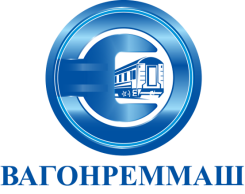 АКЦИОНЕРНОЕ ОБЩЕСТВО «ВАГОНРЕММАШ»Филиал Тамбовский вагоноремонтный завод392009, г. Тамбов, пл. Мастерских, д. 1тел. (4752) 44-49-59, факс 44-49-02, e-mail: tvrz@vagonremmash.ruПредседатель КонкурснойКомиссии – директор заводаЗаместитель председателя КонкурснойКомиссии – главный инженерЧлены конкурсной комиссии:Главный бухгалтерЗам. директора по экономике и финансамЗам. директора по коммерческой работеНачальник сектора экономической защиты И.о. начальника ОЭиБ    Начальник юридического сектораПодписи комиссии…